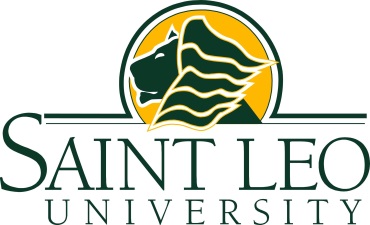 Student Club and Organization Faculty/Staff Advisor AgreementAs a full-time employee of Saint Leo University, I agree to serve as the faculty/staff advisor to _________________________________________________________________, a University-recognized organization registered with the Student Activities office. I understand and agree to meet the following responsibilities:To be reasonably informed concerning the purpose and programs of the organization;To be reasonably informed concerning the University’s policies and procedures governing student organizations and their activities;To attend and supervise, if necessary, an event at which my presence is required, or find an appropriate substitute from among the full-time faculty and staff of the University;To frequently attend the meetings of the organization;To encourage the members of the organization to assume responsibility for the effectiveness of their programs;To discuss and set standards for the advisor’s involvement within the organization and its activities with the leadership of the organization;To provide advice on the planning and implementation of events and activities;To provide continuity for the organization from year to year;To be willing to accept correspondence regarding activities or announcements that should be conveyed to the officers._____________________________________________________		_____________________________________________________________Advisor Name (Printed)					Title_____________________________________________________		_____________________________________________________________E-mail Address							Campus Phone_____________________________________________________		___________________________________________Advisor Signature						Date________________________________________________			________________________________________Organization President Signature				Date